　　備　考１．最寄りの駅、バス停、道路、目標物等を記入して主たる事務所の位置を明示すること。　２．従たる事務所については、本書に準じて作成すること。　３．住宅地図の写を添付するときは、事務所と主な目標物の位置を明記すること。　　 　　　　　　　　　　（この場合、上記の案内地図欄への記載は不要とする。）　　備　考１．住居の一部を事務所にしている場合は、住居全体の見取図を記載すること。２．テナントビルの一部を事務所にしている場合は、事務所自体の見取図を記載し、同一フロアー全体の配置図を添付すること。　　３．建設時の設計書等で上記１又は２の内容が確認できる場合は、当該設計書等の写しを本書に添付すること（この場合、本書への記載は不要とする）。　　４．事務所は、外部から直接出入りできる形態とし、建物入口から事務所入口までの経路を朱線で表示すること。　　５．本書に書ききれない場合は、別の用紙に記載して本書に添付すること。事 務 所 案 内 図　　　　　　　（Ａ４）事 務 所 案 内 図　　　　　　　（Ａ４）事 務 所 案 内 図　　　　　　　（Ａ４）事 務 所 案 内 図　　　　　　　（Ａ４）　案内地図　（本店・　　　　　　　　）　案内地図　（本店・　　　　　　　　） 最寄駅又はバス停の名称　　　　　　線　　　　駅・停車場から徒歩　　　　分 事務所の商号・名称 事務所の所在地        　 事 務 所 見 取 図　　　　　　（Ａ４）　（本店・　　　　　　　　）　　　　　　　　　　　　　　　　　　　　　　　　　　　　　　　　　　　（　　階）　（本店・　　　　　　　　）　　　　　　　　　　　　　　　　　　　　　　　　　　　　　　　　　　　（　　階）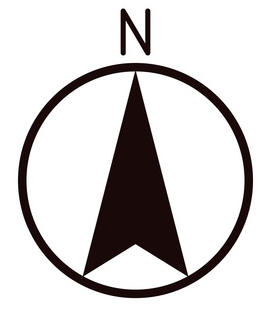 